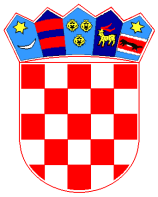             REPUBLIKA HRVATSKA         OPĆINSKI SUD U KOPRIVNICI       48000 KOPRIVNICA-Hrvatske državnosti 5 KOMISIJA ZA PROVEDBU JAVNOG NATJEČAJABroj: 7 Su-248/2024Koprivnica, 31. svibnja 2024. Na temelju članka 4. i članka 10. do 14. Uredbe o raspisivanju i provedbi javnog natječaja i  internog oglasa u državnoj službi („NN“ 78/17 i 89/19) Komisija za provedbu javnog natječaja, objavljenog u Narodnim novinama broj 45/2024 dana 16. travnja 2024., na web stranicama Ministarstva pravosuđa i uprave, Hrvatskog zavoda za zapošljavanje i Općinskog suda u Koprivnici za prijam službenika u državnu službu u Općinski sud u Koprivnici, na radno mjesto III. vrste– zemljišnoknjižni referent – 1 jedan izvršitelj/ica na neodređeno vrijeme, daje slijedeću : OBAVIJEST KANDIDATIMA O DANU ODRŽAVANJA I NAČINU PROVEDBE POSTUPKA TESTIRANJATestiranje kandidata koji su podnijeli pravodobne i uredne prijave na javni natječaj za prijam u državnu službu na neodređeno vrijeme u Općinski sud u Koprivnici na radno mjesto III. vrste– zemljišnoknjižni referent – 1 jedan izvršitelj/ica i ispunjavaju formalne uvjete objavljene u Javnom natječaju održati će se u zgradi „Palača pravde“ u Koprivnici na adresi Hrvatske državnosti 5a, (kandidati koji su podnijeli pravodobne i uredne prijave i ispunjavaju formalne uvjete su o navedenom obaviješteni putem elektroničke pošte). Testiranje će se održati  dana 6. lipnja 2024. s početkom u 7:30 sati.Osobe koje ne ispunjavaju formalne uvjete ili nisu podnijele pravovremene i uredne prijave na javni natječaj, ne smatraju se kandidatima i o tome su pisano obaviještene putem elektroničke pošte. Kandidat koji nije pristupio testiranju više se ne smatra kandidatom u postupku i smatra se da je povukao prijavu na javni natječaj. Po dolasku u zgradu „Palača pravde“ na adresi Koprivnica, Hrvatske državnosti 5a od kandidata će biti zatraženo predočenje odgovarajuće isprave radi utvrđivanja identiteta. Kandidati koji ne mogu dokazati identitet, osobe koje nisu ispunile formalne uvjete i za koje se utvrdi da nisu podnijele prijavu na javni natječaj ne mogu pristupiti testiranju. Testiranju mogu pristupiti samo kandidati koji dođu u zakazano vrijeme.Po utvrđivanju identiteta kandidati će biti upućeni u prostoriju u kojoj će se održavati testiranje. Postupak testiranja : testiranje se sastoji od provjere znanja- pisani dio i  razgovora odnosno intervjua.  Prva faza (pisana provjera znanja): - u prvu fazu testiranja upućuju se svi kandidati koji ispunjavaju formalne uvjete iz javnog natječaja, a čije prijave su pravodobne i potpune,-prva faza testiranja sastoji se od pisane provjere poznavanja  Pravilnika o unutarnjem ustroju, vođenju zemljišnih knjiga i obavljanju drugih poslova u zemljišnoknjižnim odjelima sudova -zemljišnoknjižni poslovnik ("Narodne novine" br. 81/1997, 109/2002, 153/2002, 123/2002, 14/2005, 60/2010, 60/2010, 55/2013, 63/2019, 128/2022), Zakona o zemljišnim knjigama ("Narodne novine" br.  63/19, 128/22),  Pravilnika o mjerilima za rad zemljišnoknjižnih službenika ("Narodne novine" br. 125/22), Sudskog poslovnika ( "Narodne novine" br. 37/2014, 49/2014, 8/2015, 35/2015, 123/2015, 45/2016, 29/2017, 33/2017, 34/2017, 57/2017, 101/2018, 119/2018, 81/2019, 128/2019, 39/2020, 47/2020, 138/2020, 147/2020, 70/2021, 99/2021, 145/2021, 23/2022, 12/2023, 122/2023), a ista sadrži ukupno deset pitanja i trajati će 30 (trideset) minuta,  - pisana provjera vrednuje se bodovima od 0 do 10 (nula do deset) uz napomenu da je za točno rješenje svakog pitanja moguće ostvariti po 1 (jedan) bod te se djelomično točni odgovori neće priznavati kao točan odgovor i neće se bodovati,  - smatra se da je kandidat zadovoljio na provedenoj provjeri znanja ako je dobio najmanje 5 (pet) bodova iz pisane provjere znanja Za vrijeme pismene provjere znanja i sposobnosti kandidati: 
• ne smiju se služiti literaturom i zabilješkama, 
• tijekom pisanja pisane provjere ne smiju napuštati prostoriju u kojoj se odvija testiranje, 
• moraju obavezno isključiti mobitele,• mogu napustiti prostoriju u kojoj se odvija testiranje nakon predaje testa ili ako odustaju od  testiranja,• u slučaju da pri pisanju provjere znanja ostane samo jedan kandidat koji nije završio s pisanjem pismene provjere znanja, pretposljednji kandidat koji je završio s pisanjem pismene provjere znanja dužan je ostati u prostoriji u kojoj se vrši testiranje dok i posljednji kandidat ne završi.Kandidati koji će se ponašati neprimjereno ili će prekršiti jedno od gore navedenih pravila bit će udaljeni s testiranja i njihov rezultat i rad komisija neće priznati niti ocijeniti. Na razgovor (intervju) upućuju se samo oni kandidati koji su zadovoljili na provedenoj provjeri znanja u prvoj fazi testiranja. Razgovor (intervju) : Na razgovor (intervju) uputit će se 10 (deset) kandidata koji su ostvarili ukupno najviše bodova u prvoj testiranja. Na razgovor (intervju) biti će, upućeni, odmah nakon završetka pisane provjere znanja.  Komisija u razgovoru s kandidatima utvrđuje znanja, sposobnosti i vještine, interese,  profesionalne ciljeve i motivaciju kandidata za rad u državnoj službi te rezultate ostvarene u njihovu dosadašnjem radu.Rezultati razgovora odnosno intervjua vrednuju se bodovima od 0 do 10.Smatra se da je kandidat zadovoljio na razgovoru odnosno intervjuu ako je dobio najmanje 5 (pet) bodova.Nakon provedenog razgovora odnosno intervjua Komisija utvrđuje rang-listu kandidata prema ukupnom broju bodova ostvarenih na pisanoj provjeri, te razgovora odnosno intervjua. Nakon provedenog postupka Komisija dostavlja čelniku tijela izvješće o provedenom postupku, koje potpisuju svi članovi Komisije. Uz izvješće se prilaže i rang-lista kandidata.					KOMISIJA ZA PROVEDBU JAVNOG NATJEČAJA